Приложение к приказу № 54-ОДот «13_»_ноября__ 2020 г.«Об утверждении плана неотложных  дополнительных санитарно-противоэпидемических ( профилактических) мероприятийпо предупреждению распространения коронавирусной инфекцииПлан неотложных дополнительных санитарно-противоэпидемических ( профилактических) мероприятийпо предупреждению распространения коронавирусной инфекции                                     Приложение к Плану неотложных мероприятий по предупреждению распространения  коронавирусной инфекции (COVID-19)в МАДОУ № 35 г.АпатитыСхема утреннего фильтра в условиях осложнённой санитарно-эпидемиологической ситуации по COVID-19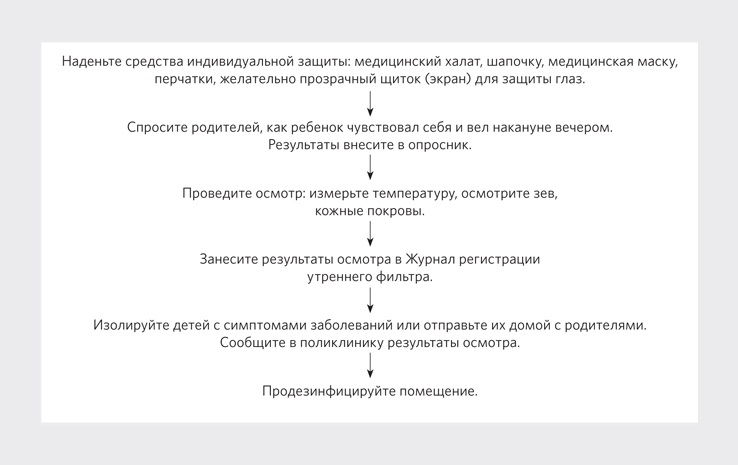 № п/пМероприятияОтветственный исполнительМероприятия, проводимые при входе сотрудников в помещенияи непосредственно внутри помещенийМероприятия, проводимые при входе сотрудников в помещенияи непосредственно внутри помещенийМероприятия, проводимые при входе сотрудников в помещенияи непосредственно внутри помещений1.1Обеспечить разделение воспитанников на разных этажах в отдельных помещениях с целью исключения массового скопления при входе и выходе воспитанников с родителямиСуковская Г.З.,заведующий1.2Обеспечить проведение перед началом работы ежедневного «входного фильтра» с опросом сотрудников о состоянии их здоровья и лиц с ними проживающих, с измерением  температуры тела бесконтактным термометром ( 2 раза в день-утром и перед уходом домой) и внесением данных в Журнал о сотоянии здоровья сотрудников. родителей и воспитанников с применением аппаратов для измерения температуры тела бесконтактным способом (инфракрасные термометры), обработку рук сотрудников, родителей и воспитанников кожными антисептиками, предназначенными для этих целей, в том числе с помощью установленных дозаторов, наличие масок. Обеспечить контроль соблюдения данных гигиенических процедур.Мелехова Е.А., медицинская сестра корпуса 1, Феоктистова Е.А., медсестра корпуса 21.3.Проводить ежедневный опрос сотрудников о возможных контактах с больными COVID-19 и  лицами , прибывающими из других городов Мурманской области и других регионов.Мелехова Е.А., медицинская сестра корпуса 1, Феоктистова Е.А., медсестра корпуса 21.4.Обеспечить проведение ежедневного «входного фильтра» родителей и воспитанников с применением аппаратов для измерения температуры тела бесконтактным способом (инфракрасные термометры), обработку рук кожными антисептиками, предназначенными для этих целей, в том числе с помощью установленных дозаторов, наличие масок. Обеспечить контроль соблюдения данных гигиенических процедур.Мелехова Е.А., медицинская сестра корпуса 1, Феоктистова Е.А., медсестра корпуса 2,воспитатели групп1.5.Обеспечить контроль за обеспечением работников средствами индивидуальной защиты ( многоразовые маски с расчетом замены через каждые 3 часа, одноразовые маски с расчетом замены через каждые 3 часа и утилизации в 2 полиэтиленовых пакета, герметично закрытые), а всех сотрудников, участвующих в приготовлении , раздаче пищи и кормлении воспитанников- масками и  перчатками. Мелехова Е.А., медицинская сестра корпуса 1, Феоктистова Е.А., медсестра корпуса 21.6.Обеспечить контроль  за обязательным  ношением работниками  учреждения  многоразовых и одноразовых масок, сотрудников, участвующих в приготовлении, раздаче пищи и кормлении воспитанников- масок и   перчаток.Мелехова Е.А., медицинская сестра корпуса 1, Феоктистова Е.А., медсестра корпуса 21.7.Обеспечить  постоянное и обязательное наличие в санузлах средств гигиены и дезинфекции.Гоч О.В., начальник хозяйственной части1.8.Обеспечить проведение влажной уборки помещений (с применением дезинфицирующих средств) с обязательной дезинфекцией дверных ручек, выключателей и поручней, перил, контактных поверхностей (столов и стульев работников, оргтехники), мест общего пользования (комнаты приема пищи, отдыха, туалетных комнат и пр.) с частотой не менее 3 раза в день.Гоч О.В., начальник хозяйственной части1.9.Обеспечить контроль за проведением обработки игрового уличного инвентаря (игрушки) согласно графика.Гоч О.В., начальник хозяйственной части1.10.Обеспечить регулярное (каждые 1,5 часа) проветривание групповых и служебных помещений, обработку групп и помещений ДОУ бактерицидными лампами и  облучателями-рециркуляторами.Младшие воспитатели,отв-е за кабинеты1.11.Обеспечить контроль за санитарной уборкой лестничных пролетов после выхода воспитанников на прогулку и после входа с  прогулки.Гоч О.В., начальник хозяйственной части1.12Обеспечить контроль за проведением генеральной уборки помещений не реже одного раза в неделюГоч О.В., начальник хозяйственной части1.13Обеспечить информирование работников о необходимости соблюдения правил личной и общественной гигиены: режима регулярного мытья рук с мылом или обработки кожными антисептиками - в течение всего рабочего дня, после каждого посещения туалета.Оформить информационные стенды для сотрудников  по правилам профилактики новой коронавирусной инфекции.Обеспечить информацию о неотложных мероприятиях по предупреждению распространения коронавирусной инфекции(COVID-19) на официальном сайте МАДОУ № 35 и в социальных сетях для родителей воспитанников.Мелехова Е.А., медицинская сестра корпуса 1, Феоктистова Е.А., медсестра корпуса 2Старший воспитатель1.14Обеспечить ведение регистрационных журналов по уборке и обработке помещений и поверхностей, обработке групповых участков, игрового и спортивного оборудования, по контролю состояния работников, по контролю информирования работников о необходимости соблюдения правил личной и общественной гигиены (регулярное мытье рук и обработка кожными антисептиками).Медицинская сестраНачальник хоз.части1.151.Организовать ведение учета всех сотрудников с выявленными симптомами простудных заболеваний.2. Обеспечить контроль вызова работником, освобожденным (отстраненным) от работы, врача для оказания первичной медицинской помощи на дому.3.Обеспечить получение информации о состоянии здоровья и местонахождении заболевшего работника.Мелехова Е.А., медицинская сестра корпуса 1, Феоктистова Е.А., медсестра корпуса 21.16Обеспечить соблюдение запрета направления сотрудников в служебные командировки.Суковская Г.З.,заведующий1.17Ограничить доступ в учреждение лиц, не связанных с деятельностью ДОУ, за исключением работ, связанных с производственными процессами ( внеплановый ремонт, сантехнические и электоротехнические работы, обслуживание технологического и другого оборудования).Суковская Г.З.,заведующий1.18Обеспечить соблюдение запрета на проведение  массовых мероприятий, перемещения воспитанников из группы в группу.Суковская Г.З.,заведующий2.Мероприятия с воспитанниками и родителями2.1Обеспечить проведение ежедневного «входного фильтра» родителей и воспитанников с применением аппаратов для измерения температуры тела бесконтактным способом (инфракрасные термометры) с записью в журнал осмотра , обработку рук кожными антисептиками, предназначенными для этих целей, в том числе с помощью установленных дозаторов, наличие масок. Обеспечить контроль соблюдения данных гигиенических процедур Схема утреннего фильтра в условиях осложнённой санитарно-эпидемиологической ситуации по COVID-1 прилагается (Приложение)Мелехова Е.А., медицинская сестра корпуса 1, Феоктистова Е.А., медсестра корпуса 22.2Обеспечить санитарно-просветительскую работу с родителями и воспитанниками по профилактике новой коронавирусной инфекции (COVID-19).Воспитатели2.3.Обеспечить проведение  закаливающих  мероприятий:- прогулки на свежем воздухе;- спортивные игры и физические упражнения;- облегченная форма одежды;- воздушные ванны в сочетании с гимнастикой после сна;Воспитатели2.4.Обеспечить неспецифическую профилактику:- витаминизация готовых третьих блюдМелехова Е.А., медицинская сестра корпуса 1, Феоктистова Е.А., медсестра корпуса 2                                   3. Иные мероприятия                                   3. Иные мероприятия                                   3. Иные мероприятия3.1Обеспечить наличие не менее 5-дневного запаса дезинфицирующих средств для уборки помещений, обработки рук, средств индивидуальной защиты (маски, респираторы).Гоч О.В., начальник хоз.части3.2Обеспечить при поступлении запроса из территориальных органов Федеральной службы по надзору в сфере защиты прав потребителей и благополучия человека незамедлительное представление информации о всех контактах заболевшего новой коронавирусной инфекцией (COVID-19) в связи с исполнением им трудовых функций, обеспечить проведение дезинфекции помещений, где находился заболевший.Суковская Г.З., заведующий3.3Временно ограничить прием по личным вопросам. Пришедшим на личный прием рекомендовать обращаться в письменной форме. Разместить данную информацию на информационных стендах, на официальном сайте.Суковская Г.З., заведующий